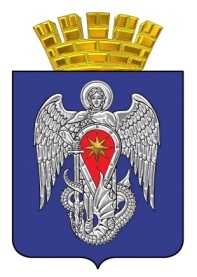 МИХАЙЛОВСКАЯ ГОРОДСКАЯ ДУМАВОЛГОГРАДСКОЙ ОБЛАСТИРЕШЕНИЕПринято Михайловской городской Думой  27 апреля 2023 г.			                                     № 61Об организации питания в общеобразовательных и дошкольных учреждениях городского округа город Михайловка за 2022 год          Заслушав информацию отдела по образованию администрации городского округа город Михайловка об организации питания в общеобразовательных и дошкольных учреждениях городского округа город Михайловка за 2022 год, Михайловская городская Дума  РЕШИЛА:         1. Информацию об организации питания в общеобразовательных и дошкольных учреждениях городского округа город Михайловка за 2022 год принять к сведению (прилагается).2. Настоящее решение вступает в силу с даты подписания.Председатель Михайловской городской ДумыВолгоградской области 				                                 В.А. Круглов27 апреля 2023 г.Приложениек решению Михайловской городской Думы Волгоградской области от 27.04.2023  № 61  «Об организации питания в общеобразовательных и дошкольных учреждениях городского округа город Михайловка за 2022 год»ОБ ОРГАНИЗАЦИИ ПИТАНИЯ  В ОБЩЕОБРАЗОВАТЕЛЬНЫХ  И ДОШКОЛЬНЫХ УЧРЕЖДЕНИЯХ ГОРОДСКОГО ОКРУГАГОРОД МИХАЙЛОВКА ВОЛГОГРАДСКОЙ ОБЛАСТИ (за 2022 год)Система образования городского округа город Михайловка Волгоградской области представлена в 2020-2021 учебном году 1 муниципальным бюджетным дошкольным образовательным учреждение  «Детский сад комбинированного вида «Лукоморье» городского округа город Михайловка Волгоградской области», в его составе 19 филиалов; 29 муниципальными общеобразовательными учреждениями, из которых - 23 средних общеобразовательных школы, 6 основных общеобразовательных школ; - 9 средних общеобразовательных школ находятся  в городе,  20 школ - на сельских территориях, из них 14 - средних, 6- основных. При 14 школах функционировало  28 групп, реализующих программы дошкольного образования:  Документы, которые регламентируют  питание:- ведомственная целевая программа «Организация предоставления общедоступного бесплатного дошкольного образования в муниципальных дошкольных образовательных учреждениях городского округа город Михайловка Волгоградской области на 2022-2024 годы (здесь финансовые средства на питание  воспитанников д/с «Лукоморье»), - ведомственная целевая программа «Обеспечение доступности и качества образования для населения городского округа город Михайловка» на 2022-2024 годы (здесь финансовые средства на питание воспитанников групп дошкольного образования при школах и детей с круглосуточным пребыванием в интернате),- муниципальная программа «Организация питания, отдыха и оздоровления обучающихся в муниципальных образовательных учреждениях городского округа город Михайловка» на 2020-2022 годы (здесь финансовые средства на питание обучающихся в общеобразовательных учреждениях в течение учебного года (льготная категория детей) и питание воспитанников летних оздоровительных лагерей на базе общеобразовательных учреждений),          - Положение об  организации питания обучающихся  в муниципальных общеобразовательных учреждениях городского округа город Михайловская  Волгоградской области, утвержденное  постановлением от 26.10.2020 г.  № 2536, которое определяет общие принципы организации питания, категории обучающихся, источники  финансирования, порядок взаимодействия  отдела,  муниципальных общеобразовательных учреждений и предприятий (индивидуальных предпринимателей), оказывающих услуги по организации питания обучающихся (с изменениями от 28.09.2022 № 2583, от 25.10.2022 № 2830, от 07.11.2022 № 2944 по детям, из семей граждан, проходящих военную службу в Вооруженных Силах Российской Федерации по контракту или находящихся на военной службе (службе) в войсках национальной гвардии Российской Федерации, в воинских формированиях и органах, указанных в пункте 6 статьи 1 Федерального закона  от 31 мая 1996 г. № 61-ФЗ «Об обороне», принимающих участие в специальной военной операции на территориях Донецкой Народной Республики, Луганской Народной Республики, Запорожской области, Херсонской области и Украины, граждан, заключивших контракт о добровольном содействии в выполнении задач, возложенных на Вооруженные Силы Российской Федерации, и принимающих участие в специальной военной операции на территориях Донецкой Народной Республики, Луганской Народной Республики, Запорожской области, Херсонской области и Украины).	       Два раза в год на январь и сентябрь постановлением администрации городского округа город Михайловка Волгоградской области утверждается количество обучающихся 1-4 классов, обучающихся 5-11 классов, состоящих на учете у фтизиатра, обучающихся из многодетных и малообеспеченных семей, получающих частичную и дополнительную компенсации стоимости питания, и обучающихся с ограниченными возможностями здоровья и детей-инвалидов, получающих бесплатное двухразовое питание» в следующем количестве:     Январь 2022 года:Стоимость льготного питания по категориям составляла:- 1-4 классы - 75 руб. 51 коп. (56 руб. 95 коп. - областной и 18 руб. 56 коп. местный) - 3747 обучающихся;- 5-11 классы (льготная категория - многодетные, малообеспеченные, на учете у фтизиатра) -  75 руб. 51 коп. (56 руб. 95 коп. - областной и 18 руб. 56 коп. местный)  - 1867 обучающихся;- 1-11 класс - (дети льготной категории и имеющие статус с ОВЗ, дети-инвалиды) - 10 руб. - 167 обучающихся;  - 5-11 класс - (дети с ОВЗ и дети-инвалиды, не принадлежащие к льготным категориям) - 75 руб. 51 коп. + 10 руб.00 коп.  - 93 обучающихся.Сентябрь 2022 года:Стоимость льготного питания по категориям составляла:- 1-4 классы - 77 руб. 09 коп. (58 руб. 14 коп. - областной и 18 руб. 95 коп. местный) – 3648 обучающихся;- 5-11 классы (льготная категория - многодетные, малообеспеченные, на учете у фтизиатра) - 77 руб. 09 коп. (58 руб. 14 коп. - областной и 18 руб. 95 коп. местный) – 1580  обучающихся;- 1-11 класс - (дети льготной категории и имеющие статус с ОВЗ, дети-инвалиды) - 10 руб. – 182  обучающихся;  - 5-11 класс - (дети с ОВЗ и дети-инвалиды, не принадлежащие к льготным категориям) - 77 руб. 09 коп. + 10 руб. 00 коп.  – 110  обучающихся.Среди учреждений общего образования в городском округе действует МКОУ «Етеревская кадетская казачья школа-интернат», в которой круглосуточно  содержится до 30 обучающихся, которым организовано питание за счет  средств  местного бюджета из расчета  200 руб. в день на 1 обучающегося.       Кроме того, администрацией городского округа город Михайловка Волгоградской области утверждено постановление от 20.09.2021 № 2858 «Об утверждении порядка выплаты денежной компенсации стоимости питания детей с ограниченными возможностями здоровья, обучающихся в муниципальных общеобразовательных учреждениях городского округа город Михайловка Волгоградской области, получающих образование на дому по медицинским показаниям». 	       		      Денежная компенсация исчисляется из расчета количества дней обучения детей с ОВЗ, согласно учебному плану обучающихся (по адаптированной программе), за исключением выходных, праздничных дней и каникулярного времени, нахождения детей с ОВЗ в организациях отдыха и оздоровления, санаториях (во вне каникулярный период), в организациях, предоставляющих услуги по реабилитации, на стационарном лечении в организациях здравоохранения, а также в других организациях, в которых обучающийся находится на полном государственном обеспечении. Данную компенсацию по итогам  2022 года получало 42 обучающихся, что составило   583 611,55 руб.Денежные средства муниципальной программы «Организация питания, отдыха и оздоровления обучающихся в муниципальных образовательных учреждениях городского округа город Михайловка» на 2022-2024 годы» в размере  73 884 538,99 рублей были израсходованы  на организацию питания обучающихся  в 2022 году:С 2016 года организация питания в большинстве школ переведена на  аутсорсинг. В 27 общеобразовательных школах заключены договора аренды  помещений пищеблока и имущества общеобразовательных учреждений с указанием  планов помещений, сдаваемых  в аренду,  перечня и стоимости оборудования пищеблока столовой, передаваемого  в аренду,   указанием  размера  арендной платы  за месяц.  Предварительно арендаторами было проведено  определение  рыночно  обоснованной величины арендной платы за право пользования встроенными нежилыми помещениями.    Так же заключались договора на оказание услуг с индивидуальными предпринимателями, осуществляющими организацию питания. Сроки по данным договорам разные по разным общеобразовательным учреждениям, разные - в рамках одной школы.  Договора  на  организацию  питания обучающихся и на организацию питания воспитанников ГДО заключаются отдельно друг от друга.   По состоянию на 01 сентября 2022 г. только в 2 школах питание организовано самостоятельно учреждениями и повара числятся в штате школ. Руководители данных учреждений  заключают договора  на поставку  продуктов  питания. Приготовление готовых блюд на базе школьных столовых осуществляется в соответствии с примерным двухнедельным меню, утвержденных  организаторами питания и согласованными  с  руководителями образовательных  учреждений.   Кроме   льготного питания обучающихся в школах организовано питание из готовых блюд и буфетной продукции, имеющихся в свободной продаже. С учетом данных охват обучающихся общеобразовательных учреждений горячим питанием, на декабрь 2022 г. составляет  88,65  процентов. Питание воспитанников организовано для младших дошкольных групп из расчета 95,74 рублей в день на одного человека, для старших дошкольных групп – 120,00 рублей в день на одного человека.  Решение об увеличении размера стоимости питания  воспитанников учреждений, реализующих программы дошкольного образования,  в марте 2022 г. – постановление  администрации городского округа город Михайловка Волгоградской области от  31.03.2022 г. №777 «Об установлении  размера   стоимости питания  воспитанников учреждений, реализующих программы дошкольного образования».Питание в МБДОУ «Детский сад  «Лукоморье» осуществляет структурное подразделение  «МЦП»  со своим штатом сотрудников (технолог, повара, кухонные рабочие). Специалисты по закупкам заключают договора на поставку продуктов питания. По предварительным заявкам производится подвоз продуктов каждому структурному подразделению. Приготовление блюд осуществляется на пищеблоках структурных подразделений.  В 2022 году  денежные средства в размере 44 184 045,55 рублей были израсходованы на организацию питания  воспитанников  МБДОУ "Детский сад "Лукоморье" и в размере 10 815 940,74  рублей  - на организацию питания воспитанников  групп  дошкольного образования, созданных  на базе  общеобразовательных  школ. В соответствии  с  договорами  (контрактами)  на оказание услуг по организации питания для обучающихся ОУ "заказчик" оплачивает оказанную услугу путем безналичного  перечисления  денежных  средств  на  счет "исполнителя"  в течение 10 дней  с даты подписания  акта  оказанных  услуг.  Аванс не предусмотрен.Вопросы организации питания  находятся на постоянном контроле отдела по образованию. Комитета  образования, науки и молодежной политики Волгоградской области, осуществляется  федеральный мониторинг.    Развивается  такое направление как родительский контроль, по итогам которого  составляются акты  с замечаниями или с  предложениями по улучшению  качества питания обучающихся.   Были проверены следующие документы, связанные с организацией питания: приказ об организации питания обучающихся льготной категории детей, приказ о назначении ответственных лиц, отвечающих за организацию питания обучающихся, приказ о создании бракеражной комиссии, приказ об утверждении графика приема пищи обучающимися, наличие и ведение журналов учетной документации. Кроме того, проводилась проверка организации питания на пищеблоке: оборудование обеденного зала мебелью (столами, стульями),  их санитарное состояние, осмотр технологического и холодильного оборудования, наличие кухонного и столового оборудования, хранение столового и кухонного инвентаря, маркировка посуды и инвентаря, условия хранения продуктов, наличие и использование моющих и дезинфицирующих средств, наличие инструкций о правилах мытья посуды, инвентаря, оборудования, об обработке продуктов, соблюдение правил мытья и сушки посуды, рацион питания учащихся (наличие примерного двухнедельного меню с указанием калорийности продуктов и массы блюда; меню на каждый день; наличие молочных, мясных, овощных блюд; недопустимость использования блюд, не рекомендованных для детского питания), наличие документации, удостоверяющей качество и безопасность продукции, производство блюд в соответствии  с технологическими картами, бракераж готовой продукции, наличие и хранение суточных проб, соблюдение правил личной гигиены работниками столовой. По итогам проверки существенных нарушений не выявлено.Количество группНаименование ОУ1 группаМКОУ «Етеревская ККШИ»;  МКОУ «Катасоновская СШ», МКОУ «Плотниковская СШ»; МКОУ «Раковская СШ»; МКОУ «Сенновская СШ»; МКОУ «Старосельская СШ»2 группы  МКОУ «Безымянская СШ»; МКОУ «Арчединская СШ»;МКОУ «Реконструкторская СШ»;  МКОУ «Троицкая СШ»;  3 группыМКОУ «Карагичевская СШ»  МКОУ «Большовская СШ»4 группыМКОУ «Отрадненская СШ»; МКОУ «Сидорская СШ»Название ОУОбщее количество обучающихсяКоличествопитающихся 1-4 класс (льготнаякатегория)КоличествоПитающихся5-11 класс (льготнаякатегория)Процент льготных категорий от общего количестваобучающихся Процент льготных категорий от общего количестваобучающихся МКОУ «СШ № 1»          70531216567,66МКОУ «СШ № 2»5402449162,04МКОУ «СШ № 3»4161806759,38МКОУ «СШ № 4»92838714657,44МКОУ «СШ № 5»95739911854,03МКОУ «СШ № 7»102142416657,79МКОУ «СШ № 9»38716710470,03МКОУ «СШ № 10»79333316462,68МКОУ «СШ № 11»76832717965,89МКОУ «Арчединская СШ»141663672,34МКОУ «Безымянская СШ»186735468,28МКОУ «Большовская СШ»163716080,37МКОУ «Етеревская ККШИ»106402460,38МКОУ «Карагичевская СШ»122573172,14МКОУ «Катасоновская СШ»67312076,12МКОУ «Отрадненская СШ»2141155478,98МКОУ «Плотниковская СШ»101432971,29МКОУ «Раздорская СШ»2971575,87МКОУ «Раковская СШ»174676374,72МКОУ «Реконструкторская СШ»84372675МКОУ «Сенновская СШ»114553982,46МКОУ «Сидорская СШ»            3011398273,43МКОУ «Троицкая СШ»129464167,45МКОУ «Крутинская ОШ»121550МКОУ «Моховская ОШ»57291780,71МКОУ «Рогожинская ОШ»33141175,76МКОУ «Старосельская ОШ»102483177,45МКОУ «Страховская ОШ»2513676МКОУ "Секачевская ОШ"59222376,28Итого           87343747186764,28Название ОУОбщее количество обучающихсяКоличествоПитающихся1-4 класс (льготнаякатегория)Количествопитающихся 5-11 класс(льготнаякатегория)Процент льготных  категорий  от общего количества обучающихся Процент льготных  категорий  от общего количества обучающихся МКОУ «СШ № 1»69628510155,4655,46МКОУ «СШ № 2»5532238856,2456,24МКОУ «СШ № 3»4301896358,6158,61МКОУ «СШ № 4»87936910253,5953,59МКОУ «СШ № 5»9854128150,0550,05МКОУ «СШ № 7»98240012353,2653,26МКОУ «СШ № 9»3811518261,1661,16МКОУ «СШ № 10»78732613959,159,1МКОУ «СШ № 11»77732916663,7163,71МКОУ «Арчединская СШ»135603066,67МКОУ «Безымянская СШ»180645365МКОУ «Большовская СШ»157725681,53МКОУ «Етеревская ККШИ»100383270МКОУ «Карагичевская СШ»121533673,56МКОУ «Катасоновская СШ»72262063,89МКОУ «Отрадненская СШ»2311145271,87МКОУ «Плотниковская СШ»96322963,55МКОУ «Раздорская СШ»2871475МКОУ «Раковская СШ»177726677,97МКОУ «Реконструкторская СШ»85432175,3МКОУ «Сенновская СШ»109523075,23МКОУ «Сидорская СШ»3071366966,78МКОУ «Троицкая СШ»131584276,34МКОУ «Крутинская ОШ»102570МКОУ «Моховская ОШ»62301470,1МКОУ «Рогожинская ОШ»34141276,47МКОУ «Старосельская ОШ»103482873,79МКОУ «Страховская ОШ»2113271,43МКОУ " Секачевская ОШ"64302484,38Итого86933648158060,14Классы  Бюджеты лимиты исполнение % исполнения1-4Федеральный  бюджет37 345 157,8036 780 228,111-4Местный бюджет12 171094,9211 987079,771-4Итого 49 516252,7248767307,885-11Областной бюджет17 367400,0016 167956,835-11Местный бюджет9 666705,088949274,285-11Итого 27 034105,0825 117231,11Итого 76 550357,8073 884538,9996,52Кол-во обучающихся, всего Охват горячим питанием Охват горячим питанием Охват горячим питанием Кол-во обучающихся, всего всегоПроцент охватаКол-во обучающихся, всего всегоПроцент охватаВсего обучающихся в общеобразовательных организациях8612763588,651-4 классы3657363799,455-11 классы          49553998          80,68